UZNESENIA OBECNÉHO ZASTUPITEĽSTVA OBCE ZÁKAMENNÉ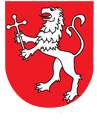  ZO DŇA  27. 08. 2021Uznesenie č.  54/2021Obecné zastupiteľstvo Obce Zákamenné dňa 27. augusta 2021schvaľujeprogram rokovania obecného zastupiteľstva bez zmien a doplnkov.                               Hlasovanie:     Potrebné kvórum :  nadpolovičná väčšina prítomných		Mgr. Peter Klimčík, v.r.	                                                                                       	    starosta obceUznesenie č.  55/2021Obecné zastupiteľstvo Obce Zákamenné  dňa 27. augusta 2021berie na vedomie   informáciu o plnení uznesení z posledného zasadnutia OZ.správy zo zasadnutí komisie finančnej, škodovej a správy obecného majetku,  komisie výstavby, ÚP, ŽP a ochrany verejného poriadku, komisie sociálnej, bytovej a zdravotnej a komisie obchodu, cestovného ruchu, služieb a VPP 		Mgr. Peter Klimčík, v.r.	                                                                                       	    starosta obceUznesenie č. 56/2021Obecné zastupiteľstvo Obce Zákamenné  dňa 27. augusta 2021schvaľujezmenu rozpočtu obce k 31.08.2021 podľa prílohy „Zmena rozpočtu obce k 31.08.2021“. Bežné príjmy budú zvýšené o sumu 9 681,00 € z dôvodu zapojenia poskytnutých dotácii do rozpočtu. Kapitálové príjmy budú navýšené o sumu 7 229,00 €, čo je dotácia z Environmentálneho fondu na odpadové hospodárstvo, ktorá bude použitá na čiastočnú úhradu nákladov na obstaranie vlečky na zberný dvor. Príjmové finančné operácie budú navýšené o sumu 800,00 €, čo je zapojenie nevyčerpaných finančných prostriedkov z roku 2020 na Spoločnom úrade do príjmov bežného roka.Bežné výdavky obce budú zvýšené celkom o 35 840,00 €, a to v programe 2.4. Stavebný úrad o sumu 500,00 € na zakúpenie kancelárskeho nábytku, v programe 3.5 Spoločný školský úrad bude vykonaný prevod prostriedkov vo výške 2 000,00 € z výdavkov na mzdy na materiálové výdavky a služby, v programe 4.5 Verejno-prospešné služby budú zvýšené výdavky o sumu 9 040,00 € na mzdy a odvody do fondov pre nových zamestnancov na aktivačných prácach, v programe 6.1 Odvoz a zneškodňovanie odpadov budú navýšené výdavky o sumu 12 000,00 € na zber a zneškodnenie odpadov, v programe 8.1 Propagácia a prezentácia obce budú navýšené výdavky o sumu 6 000,00 € na spracovanie materiálu na výrobu filmu a vydanie knihy o podmienkach života v obci, v programe 10.2 Sociálna výpomoc budú zvýšené výdavky o sumu 8 000,00 €, z toho na príspevok na stravovanie dôchodcov suma 5 000,00 € a na príspevok pri kolaudácii suma 3 000,00 €, v programe 11.4 o sumu 300,00 € na geodetické služby.V rámci rozpočtu na kapitálové výdavky nebudú vykonané žiadne zmeny, ktoré by upravovali celkovú výšku výdavkov. Budú vykonané len presuny medzi akciami, a to v programe 1.2.1 budú znížené výdavky v sume 7 200,00 € na akcii kanalizácia IBV Zásihlie II, ktoré budú presunuté na akciu Osvetlenie kalvárie. Výdavky na akciu MK-chodník Poriečie budú znížené o sumu 60 000,00 €, ktoré budú presunuté v sume 20 000,00 € na akciu MK výstavba Poriečie pri Trojici a 40 000,00 € na akciu MK chodník Farský briežok. Výdavky na akciu MK IBV Zásihlie infraštruktúra budú znížené o sumu 54 000,00 €, ktoré budú presunuté v sume 30000,00 € na akciu MK výstavba Mariánska ulica, v sume 18 000,00 € na výstavbu MK na Ulici pri potoku, v sume 4 000,00 € na rozšírenie kamerového systému v obci a v sume 2 000,00 € na dobudovanie osvetlenia k pumptrackovej dráhe. Výdavky na akciu vodovod rozšírenie lokalita Terchovnica budú znížené o sumu 76 000,00 € a budú presunuté na akciu kanalizácia Terchovnica (Konkoľ-Klimčík).V rámci podnikateľskej činnosti nebude vykonaná žiadna zmena.V rozpočtovej organizácii - Základná škola bude navýšený rozpočet na strane príjmov o sumu 10 781,00 € z dôvodu poskytnutia dotácií zo štátneho rozpočtu a príspevku od Metodicko-pedagogického centra a UMB. Bežné výdavky budú navýšené o sumu 4 563,00 € v programe 3.1 Predškolská výchova a v programe 3.2 Základné vzdelanie o sumu 7 898,00 €. Výdavky v programe 3.2 sú navýšené o príspevok na učebné pomôcky pre deti prvého ročníka vo výške 1 680,00 €.                     Hlasovanie:     Potrebné kvórum :  nadpolovičná väčšina prítomných		Mgr. Peter Klimčík, v.r.	                                                                                       	    starosta obceUznesenie č. 57/2021Obecné zastupiteľstvo Obce Zákamenné  dňa 27. augusta 2021schvaľujepoužitie finančných prostriedkov z rezervného fondu na pokrytie kapitálových výdavkov:„Obnova kalvárie“  v sume 164 707,79 €„Zákamenné. Chodník na Ulici Farský briežok-2.“ v sume 127 094,72 €„Rozšírenie verejnej kanalizácie, Terchovnica“ v sume 75 236,50 €, „Rozšírenie infraštruktúry pre IBV Zásihlie II“ SO 510 Vodovod v sume 19032,92 €.                          Hlasovanie:     Potrebné kvórum :  nadpolovičná väčšina prítomných		Mgr. Peter Klimčík, v.r.	                                                                                       	    starosta obce                 Uznesenie č.  58/2021Obecné zastupiteľstvo Obce Zákamenné dňa 27. augusta 2021prerokovalonávrh VZN o zrušení VZN č. 2/2020 o prenájme pozemkov vo vlastníctve obce Zákamennéa uznáša sana prijatí VZN č. 1/2021  o zrušení VZN č. 2/2020 o prenájme pozemkov vo vlastníctve obce Zákamenné.Hlasovanie:     Potrebné kvórum :  3/5  väčšina prítomných poslancov		Mgr. Peter Klimčík, v.r.	                                                                                       	    starosta obceUznesenie č.  59/2021Obecné zastupiteľstvo Obce Zákamenné  dňa 27. augusta 2021prerokovalonávrh VZN o zrušení VZN č. 3/2007, ktorým sa určujú zásady hospodárenia a nakladania s majetkom obce Zákamennéa uznáša sana VZN  č. 2/2021 o zrušení VZN č. 3/2007, ktorým sa určujú zásady hospodárenia a nakladania s majetkom obce Zákamenné.Hlasovanie:     Potrebné kvórum :  3/5 väčšina prítomných poslancov		Mgr. Peter Klimčík, v.r.	                                                                                       	    starosta obce  Uznesenie č. 60/2021Obecné zastupiteľstvo Obce Zákamenné dňa 27. augusta 2021schvaľujeZásady hospodárenia a nakladania s majetkom obce Zákamenné s účinnosťou od 01.09.2021.Hlasovanie:     Potrebné kvórum :  nadpolovičná väčšina prítomných poslancov		Mgr. Peter Klimčík, v.r.	                                                                                       	    starosta obceUznesenie č. 61/2021Obecné zastupiteľstvo Obce Zákamenné  dňa 27. augusta 2021schvaľujeZásady hospodárenia a nakladania s finančnými prostriedkami obce Zákamenné s účinnosťou od 01.09.2021.Hlasovanie:     Potrebné kvórum :  nadpolovičná väčšina prítomných poslancov		Mgr. Peter Klimčík, v.r.	                                                                                       	    starosta obce  Uznesenie č. 62/2021Obecné zastupiteľstvo Obce Zákamenné  dňa 27. augusta 2021prerokovalonávrh VZN o pravidlách času predaja v obchode a času prevádzky služieb na území obcea uznáša sana VZN č. 3/2021 o pravidlách času predaja v obchode a času prevádzky služieb na území obce Zákamenné.Hlasovanie:     Potrebné kvórum :  3/5 väčšina  prítomných poslancov		Mgr. Peter Klimčík, v.r.	                                                                                       	    starosta obceUznesenie č. 63/2021Obecné zastupiteľstvo Obce Zákamenné  dňa 27. augusta 2021prerokovalonávrh VZN o vymedzení okruhu osôb oprávnených na poskytnutie sociálneho bývania v nájomnom byte vo vlastníctve obce  Zákamenné z dôvodov hodných osobitného zreteľaa uznáša sana VZN č. 4/2021 o vymedzení okruhu osôb oprávnených na poskytnutie sociálneho bývania v nájomnom byte vo vlastníctve obce Zákamenné z dôvodov hodných osobitného zreteľa. Hlasovanie:     Potrebné kvórum :  3/5 väčšina prítomných poslancov		Mgr. Peter Klimčík, v.r.	                                                                                       	    starosta obceUznesenie č. 64/2021Obecné zastupiteľstvo Obce Zákamenné  dňa 27. augusta 2021prerokovalonávrh VZN o určení spádovej materskej školy zriadenej obcoua uznáša sana VZN č. 5/2021 o určení spádovej materskej školy zriadenej obcou.Hlasovanie:     Potrebné kvórum :  3/5 väčšina prítomných poslancov		Mgr. Peter Klimčík, v.r.	                                                                                       	    starosta obce	Uznesenie č. 65/2021Obecné zastupiteľstvo Obce Zákamenné  dňa 27. augusta 2021prerokovalonávrh VZN o určení výšky príspevku v MŠ a školských zariadeniach zriadených obcoua uznáša sana VZN č. 6/2021 o určení výšky príspevku v MŠ a školských zariadeniach zriadených obcou Zákamenné.Hlasovanie:     Potrebné kvórum :  3/5 väčšina prítomných poslancov		Mgr. Peter Klimčík, v.r.	                                                                                       	    starosta obce Uznesenie č. 66/2021Obecné zastupiteľstvo Obce Zákamenné  dňa 27. augusta 2021schvaľujepodľa § 11 ods. 4 písm. a) zákona č. 369/1990 Zb. o obecnom zriadení v znení neskorších predpisov a ustanovenia § 9a ods. 8 písm. e) zákona č. 138/1991 Zb. o majetku obcí v znení neskorších predpisov zámer predaja majetku obce spôsobom hodného osobitného zreteľa:Pozemkov zapísaných na LV č. 1490 pre obec Zákamenné, k. ú. Zákamenné, okres Námestovo, zapísané na obec pod B 1 v podiele 1/1-nina,  za sumu 40.000,-EUR (slovom: štyridsaťtisíc eur) bližšie špecifikované ako parcely registra „C“ a to: CKN parcela č. 1039 – zastavaná plocha a nádvoria o výmere 14 m2 a CKN parcela č. 1040/1 – TTP o výmere 1100 m2spoločnosti TELUCH s. r. o., so sídlom: Oravské Veselé 286, 029 62 Oravské Veselé, IČO: 50 104 357, spôsobom hodného osobitného zreteľa za účelom výstavby bytového domu, v ktorom budú zriadené  byty. Po kolaudácii bytového domu budú dva jednoizbové byty  prevedené do vlastníctva obce Zákamenné.Hlasovanie:     Potrebné kvórum :  3/5 väčšina všetkých poslancov		Mgr. Peter Klimčík, v.r.            	 	     starosta obceUznesenie č. 67/2021Obecné zastupiteľstvo Obce Zákamenné  dňa 27. augusta 2021schvaľujespôsobom prípadu hodného osobitného zreteľa podľa § 9a písm. e) zákona č. 138/1991 Zb. o majetku obcí v platnom znenízámenu pozemkov zapísaných na LV 1490 v k.ú. Zákamenné,  CKN parc. č. 5410/10 ostatná plocha o výmere 312 m², a CKN parc. č. 5410/13 ostatná plocha o výmere 206 m², ktorých vlastníkom je obec Zákamenné v 1/1,                        za nehnuteľnosti zapísané na LV č. 6314  v k.ú. Zákamenné, CKN parcela č. 5407/3 ostatná plocha o výmere 123 m², CKN parcela č. 5410/8 ostatná plocha o výmere 4 m² a novovytvorené  parcely  na základe geometrického plánu č. 46193537-107/2021 vyhotoveného Ing. Jurajom Karolčíkom, Veterná 157/4, 029 01 Námestovo zo dňa 25.02.2021 úradne overeného dňa  08.03.2021 Ing. Františkom Dzurekom  pod číslom 225/2021  a to CKN parcela č. 5334/4 ostatná plocha o výmere 16 m², parc. CKN č. 5407/1 ostatná plocha o výmere 73 m², parc. CKN č. 5410/6 ostatná plocha o výmere 3 m², parc. CKN č.  5408/1 ostatná plocha o výmere 4 m², ktorých vlastníkom je Matúš Konkoľ v 1/1 a za nehnuteľnosti zapísané na LV č. 3604 v k.ú. Zákamenné, CKN parcela č. 5408/2 ostatná plocha o výmere 181 m², ktorej vlastníkom je Vladimír Konkoľ v 1/1.Úradná cena predmetných pozemkov je vyčíslená znaleckým posudkom vypracovaným znalcom Ing. Jánom Žochňákom, ul. Rázusová 831/12,  029 01 Námestovo, znalecký posudok č. 54/2021 zo dňa 20.04.2021 s finančným vyrovnaním.Prevod majetku sa bude realizovať s osobitným zreteľom podľa § 9a, ods. 8. písm. e) zákona 138/1991 v znení neskorších predpisov o majetku  obcí. Osobitný zreteľ sa zdôvodňuje tým, že obec Zákamenné nadobudne nehnuteľnosti, ktoré vytvoria miestne komunikácie k existujúcemu športovému areálu a slúžia na verejnoprospešný účel.  Hlasovanie:     Potrebné kvórum :  3/5 väčšina všetkých poslancov  Uznesenie nebolo prijaté.		Mgr. Peter Klimčík, v.r.	                                                                                       	    starosta obce	 Uznesenie č. 68/2021Obecné zastupiteľstvo Obce Zákamenné  dňa 27. augusta 2021schvaľujespôsobom prípadu hodného osobitného zreteľa podľa § 9a písm. e) zákona č. 138/1991 Zb. o majetku obcí v platnom zneníodpredaj pozemku zapísaného na LV 1541 v k.ú. Zákamenné, CKN parc. č. 3049 zastavaná plocha a nádvorie o výmere 194 m², ktorej vlastníkom je obec Zákamenné v 1/6 podielu  za cenu určenú na základe znaleckého posudku č. 71/2021 vypracovaného znalcom: Ing. arch. Július Facuna Odbojárov 1956/5, Dolný Kubín, dňa 17.08.2021 žiadateľom Milanovi Kovaľovi a Eliške, bytom Ulica Vyšný koniec 595/131, Zákamenné.Prípad osobitného zreteľa sa odôvodňuje tým, že predmetný pozemok je pre obec nevyužiteľný a obec je  vlastníkom len v menšinovom podiele.  Hlasovanie:     Potrebné kvórum :  3/5 väčšina všetkých poslancov		Mgr. Peter Klimčík, v.r.	                                                                                       	    starosta obceUznesenie č.  69/2021Obecné zastupiteľstvo Obce Zákamenné  dňa 27. augusta 2021schvaľujespôsobom prípadu hodného osobitného zreteľa podľa § 9a písm. e) zákona č. 138/1991 Zb. o majetku obcí v platnom znenízámenu pozemkov s Rímskokatolíckou cirkvou, farnosťou Zákamenné a obcou Zákamenné, a to : pozemkov zapísaných na LV 1490 C-KN parcela č.  5966/21 orná pôda o výmere 610 m2 a CKN parcelu č. 5966/27 ostatná plocha o výmere 190 m2  v k.ú. Zákamenné, ktorej vlastníkom je obec Zákamenné v 1/1 za pozemky zapísané na LV 1719 na základe GP č. 37361007-45/2021 zo dňa 06.05.2021 vyhotoveného Ing. Pavlom Dibdiakom, Veličná 380,  úradne overeného OÚ, katastrálnym odborom Námestovo dňa 21.05.2021 Ing. Margitou Kinierovou pod registrom G1 502/2021, novovytvorené parcely C-KN č. 5313/4 orná pôda 739 m2 a C-KN parcelu č. 5314/2 ostatná plocha o výmere 61 m2 ktorej vlastníkom je RKC v 1/1 podielu za cenu určenú podľa znaleckého posudku č. 186/2021 vyhotoveného Ing. Jánom Kaderom, Plátennícka 879/11, Námestovo zo dňa 02.08.2021.Prípad osobitného zreteľa sa odôvodňuje tým,  že obec využije nadobudnutý pozemok na verejnoprospešný účel,t.j. na výstavbu verejnoprospešných objektov slúžiacich pre potreby obce.Hlasovanie:     Potrebné kvórum :  3/5 väčšina všetkých poslancov		Mgr. Peter Klimčík, v.r.	                                                                                       	    starosta obceUznesenie č. 70/2021Obecné zastupiteľstvo Obce Zákamenné  dňa 27. augusta 2021schvaľujespôsobom prípadu hodného osobitného zreteľa podľa § 9a písm. e) zákona č. 138/1991 Zb. o majetku obcí v platnom znenízámer na prevod vlastníctva majetku obce, odpredaj časti pozemku C-KN parcely č. 6218/15 TTP o výmere 295 m2 po vyhotovení GP na oddelenie tejto časti pod miestnou komunikáciou za cenu podľa znaleckého posudku žiadateľom  Jozef a Jozefa Ovšákoví.Prípad osobitného zreteľa sa odôvodňuje tým, že obec predmetnú časť pozemku pod prístupovou cestou nevyužíva, nakoľko táto lokalita nie je v územnom pláne určená na zastavanie.Hlasovanie:     Potrebné kvórum :  3/5 väčšina všetkých poslancov  Uznesenie nebolo prijaté.		Mgr. Peter Klimčík, v.r.	                                                                                       	    starosta obceUznesenie č. 71/2021Obecné zastupiteľstvo Obce Zákamenné  dňa 27. augusta 2021schvaľujespôsobom prípadu hodného osobitného zreteľa podľa § 9a písm. e) zákona č. 138/1991 Zb. o majetku obcí v platnom znenízámer na prevod vlastníctva majetku obce, a to zámenu pozemku EKN 3136/3, ktorého vlastníkom je Obec v podiele 3/8  za časť parcely EKN č. 3136/4,  ktorej vlastníkom je Emil Palárik, bytom Novoť po vyhotovení geometrického plánu za cenu určenú na základe znaleckého posudku.Prípad osobitného zreteľa sa odôvodňuje tým, že zámenou pozemkov bude riešené  pokračovanie budúcej prístupovej komunikácie v šírke 4 m k novým IBV v tejto lokalite.Hlasovanie:     Potrebné kvórum :  3/5 väčšina všetkých poslancov  Uznesenie nebolo prijaté.		Mgr. Peter Klimčík, v.r.	                                                                                       	    starosta obce Uznesenie č. 72/2021Obecné zastupiteľstvo Obce Zákamenné  dňa 27. augusta 2021schvaľujespôsobom prípadu hodného osobitného zreteľa podľa § 9a písm. e) zákona č. 138/1991 Zb. o majetku obcí v platnom znenízámer na prevod majetku vo vlastníctve obce, pozemkov podľa geometrického plánu č. 252/2021 zo dňa 02.08.2021 vyhotoveného Brandys s.r.o., Ulica Cyrila a Metoda 329/6, Námestovo, úradne overeného Okresným úradom katastrálny odbor Námestovo Ing. Margitou Kinierovou dňa 06.08.2021 pod číslom G1 812/2021 a to novovytvorené CKN parcely 5956/102 ostatná plocha o výmere 36 m2 a CKN 5956/103 ostatná plocha o výmere 17 m2 v k.ú. Zákamenné, ktorých vlastníkom je Obec za novovytvorenú parcelu CKN 5956/101 orná pôda o výmere 53 m2, v k.ú. Zákamenné,  ktorých vlastníkom je  Garaj Štefan a Paulína, Veterná ulica 878,2, Zákamenné, za cenu určenú znaleckým posudkom. Prípad hodný osobitného zreteľa sa odôvodňuje tým, že zámenou pozemkov obec získa pozemok pod už existujúcou miestnou komunikáciou a chodníkom a slúži na verejnoprospešný účel.Hlasovanie:     Potrebné kvórum :  3/5 väčšina všetkých poslancov		Mgr. Peter Klimčík, v.r.	                                                                                       	    starosta obceUznesenie č. 73/2021Obecné zastupiteľstvo Obce Zákamenné  dňa 27. augusta 2021schvaľujespôsobom prípadu hodného osobitného zreteľa podľa § 9a písm. e) zákona č. 138/1991 Zb. o majetku obcí v platnom znenízámer na prevod majetku vo vlastníctve obce, pozemkov C-KN parciel č. 364/2, 5957/87, 363/9, 364/6, a časť parciel:  363/4,  5957/84,  5957/83 a 363/8, v k.ú. Zákamenné po vyhotovení GP, ktorých vlastníkom je obec za cenu určenú na základe znaleckého posudku, spoločnosti  Fyzioklinika, s.r.o., Ulica Dolinka 926/4, Zákamenné.Prípad hodný osobitného zreteľa sa odôvodňuje tým, že odpredané pozemky budú slúžiť občanom na verejnoprospešný účel.Hlasovanie:     Potrebné kvórum :  3/5 väčšina všetkých poslancov  Uznesenie nebolo prijaté.		Mgr. Peter Klimčík, v.r.	                                                                                       	    starosta obce	Uznesenie č. 74/2021Obecné zastupiteľstvo Obce Zákamenné  dňa 27. augusta 2021schvaľujespôsobom prípadu hodného osobitného zreteľa podľa § 9a písm. e) zákona č. 138/1991 Zb. o majetku obcí v platnom znenízámer na prevod vlastníctva majetku obce, zámenu pozemkov CKN 1474/1 a 1474/2 v k.ú. Zákamenné, ktorých vlastníkom je obec  za pozemky pod plánovanú prístupovú komunikáciu  k IBV pod Kýčerou  na základe geometrického plánu č. 37361007-106/2020 vyhotoveného Ing. Pavlom Dibdiakom, úradne overeného dňa 5.10.2020 Ing. Margitou Kinierovou pod číslom G1 927/2020, ktoré sú vo vlastníctve žiadateľov:  Belicaj Štefan a Mgr.  Daniela Belicajová.Prípad hodný osobitného zreteľa sa odôvodňuje tým, že pozemky, ktoré obec zámenou získa, budú slúžiť na verejnoprospešný účel ako prístupová cesta k IBV pod Kýčerou.Hlasovanie:     Potrebné kvórum :  3/5 väčšina všetkých poslancovUznesenie nebolo prijaté.		Mgr. Peter Klimčík, v.r.                                   	   						    starosta obceUznesenie č. 75/2021Obecné zastupiteľstvo Obce Zákamenné  dňa 27. augusta 2021schvaľujeprenájom časti nehnuteľnosti, pozemku vo vlastníctve obce,  CKN parcely č. 36  o výmere 15 m2 za účelom osadenia stánku na predaj zmrzliny za cenu nájmu 2,00 €/m2/ročne žiadateľke pani  Nikole Hladekovej, bytom Ulica Dolinka , Zákamenné na dobu jeden rok v termíne od 01.09.2021.Hlasovanie:     Potrebné kvórum :  nadpolovičná väčšina prítomných	Mgr. Peter Klimčík, v.r.                                                                                       	    starosta obceUznesenie č. 76/2021Obecné zastupiteľstvo Obce Zákamenné  dňa 27. augusta 2021schvaľujeuzatvorenie Zmluvy o postúpení investičných práv a povinností uzavretú podľa § 269 ods. 2 Obchodného zákonníka s Oravskou vodárenskou spoločnosťou, a.s. Bysterecká 2180, Dolný Kubín. Predmetom zmluvy je bezodplatné postúpenie práv a záväzkov na vybudovanie stavieb: „Rozšírenie infraštruktúry pre IBV Zásihlie II“ v rozsahu: SO 505 Splašková kanalizácia.Hlasovanie:     Potrebné kvórum :  nadpolovičná väčšina prítomných poslancov		Mgr. Peter Klimčík, v.r.	                                                                                       	    starosta obceUznesenie č. 77/2021Obecné zastupiteľstvo Obce Zákamenné  dňa 27. augusta 2021schvaľujezníženie nájomného o 50 %  za služby spojené s nájmom v prenajatých obecných priestoroch ubytovne na Ulici Oravice za obdobie od 01.01.2021 do 31.05.2021 pre prenajímateľa MP Slanický dvor, s.r.o. Námestovo z dôvodu sťaženého užívania  (ubytovania hostí) počas pandémie Covid-19.Hlasovanie:     Potrebné kvórum :  nadpolovičná väčšina prítomných poslancov		Mgr. Peter Klimčík, v.r.	                                                                                       	    starosta obce Uznesenie č. 78/2021Obecné zastupiteľstvo Obce Zákamenné  dňa 27. augusta 2021schvaľujepredĺženie nájmu:rodine pána Michala Smolára v bytovom dome na Ul. Podkamenné 53/20, byt č. 5do 30.09.2022,rodine pána Ľubomíra Konkoľa v bytovom dome na Ul. Podkamenné 53/20, byt č. 7 do 31.10.2022.Hlasovanie:     Potrebné kvórum :  nadpolovičná väčšina prítomných poslancov		Mgr. Peter Klimčík, v.r.	                                                                                       	    starosta obceUznesenie č. 79/2021Obecné zastupiteľstvo Obce Zákamenné  dňa 27. augusta 2021schvaľujeprenájom bytu v bytovom dome  na Ulici Podkamenné s. č. 53/20, byt č. 6 žiadateľom: Martin  Florek a manželka Nikola, bytom Zákamenné, Ulica Podkamenné 64/36 v termíne od 01.09.2021 na obdobie tri  roky.                   Hlasovanie:     Potrebné kvórum :  nadpolovičná väčšina prítomných poslancov		Mgr. Peter Klimčík, v.r.	                                                                                       	    starosta obceUznesenie č. 80/2021Obecné zastupiteľstvo Obce Zákamenné  dňa 27. augusta 2021schvaľujePredloženie ŽoNFP za účelom realizácie projektu: „ Rozšírenie kapacít materskej školy v obci Zákamenné“  realizovaného v rámci výzvy č. IROP-PO2-SC221-2021-67, ktorého ciele sú v súlade s platným územným plánom obce a platným programom rozvoja obce.Zabezpečenie realizácie projektu v súlade s podmienkami poskytnutia pomoci.Zabezpečenie finančných prostriedkov na spolufinancovanie realizovaného projektu vo výške 44 000,00 €.Zabezpečenie financovania prípadných neoprávnených výdavkov z rozpočtu obceHlasovanie:     Potrebné kvórum :  nadpolovičná väčšina prítomných poslancov		Mgr. Peter Klimčík, v.r.	                                                                                       	    starosta obceUznesenie č. 81/2021Obecné zastupiteľstvo Obce Zákamenné  dňa 27. augusta 2021schvaľujePlán hospodárskeho a sociálneho rozvoja obce Zákamenné na roky 2021-2028. Hlasovanie:     Potrebné kvórum :  nadpolovičná väčšina prítomných poslancov		Mgr. Peter Klimčík, v.r.	                                                                                       	    starosta obce	Uznesenie č. 82/2021Obecné zastupiteľstvo Obce Zákamenné  dňa 27. augusta 2021súhlasí s uzatvorením Memoranda o spolupráci s mestom Žilina podľa predloženého návrhu.a poveruje  starostu obce Zákamenné na podpísanie memoranda o spolupráci s mestom Žilina.Hlasovanie:     Potrebné kvórum :  nadpolovičná väčšina prítomných  poslancov		Mgr. Peter Klimčík, v.r.	                                                                                       	    starosta obce	Za:8Ferdinand Belicaj, Marek Beňuš, Ing. Michal Ferenčík, PhD., Milan Grofčík, Pavol Hrčkuľák, PhDr. Andrej Janoťák, Ing. Eduard Kakus, Ing. Peter KlimčíkProti:0Zdržal sa:0Neprítomní:3Karol Fedor, Ing. Jozef Florek, Miroslav KoleňZa:8Ferdinand Belicaj, Marek Beňuš, Ing. Michal Ferenčík, PhD., Milan Grofčík, Pavol Hrčkuľák, PhDr. Andrej Janoťák, Ing. Eduard Kakus, Ing. Peter KlimčíkProti:0Zdržal sa:0Neprítomní:3Karol Fedor, Ing. Jozef Florek, Miroslav KoleňZa:8Ferdinand Belicaj, Marek Beňuš, Ing. Michal Ferenčík, PhD., Milan Grofčík, Pavol Hrčkuľák, PhDr. Andrej Janoťák, Ing. Eduard Kakus, Ing. Peter KlimčíkProti:0Zdržal sa:0Neprítomní:3Karol Fedor, Ing. Jozef Florek, Miroslav KoleňZa:8Ferdinand Belicaj, Marek Beňuš, Ing. Michal Ferenčík, PhD., Milan Grofčík, Pavol Hrčkuľák, PhDr. Andrej Janoťák, Ing. Eduard Kakus, Ing. Peter KlimčíkProti:0Zdržal sa:0Neprítomní:3Karol Fedor, Ing. Jozef Florek, Miroslav KoleňZa:8Ferdinand Belicaj, Marek Beňuš, Ing. Michal Ferenčík, PhD., Milan Grofčík, Pavol Hrčkuľák, PhDr. Andrej Janoťák, Ing. Eduard Kakus, Ing. Peter KlimčíkProti:0Zdržal sa:0Neprítomní:3Karol Fedor, Ing. Jozef Florek, Miroslav KoleňZa:8Ferdinand Belicaj, Marek Beňuš, Ing. Michal Ferenčík, PhD., Milan Grofčík, Pavol Hrčkuľák, PhDr. Andrej Janoťák, Ing. Eduard Kakus, Ing. Peter KlimčíkProti:0Zdržal sa:0Neprítomní:3Karol Fedor, Ing. Jozef Florek, Miroslav KoleňZa:8Ferdinand Belicaj, Marek Beňuš, Ing. Michal Ferenčík, PhD., Milan Grofčík, Pavol Hrčkuľák, PhDr. Andrej Janoťák, Ing. Eduard Kakus, Ing. Peter KlimčíkProti:0Zdržal sa:0Neprítomní:3Karol Fedor, Ing. Jozef Florek, Miroslav KoleňZa:8Ferdinand Belicaj, Marek Beňuš, Ing. Michal Ferenčík, PhD., Milan Grofčík, Pavol Hrčkuľák, PhDr. Andrej Janoťák, Ing. Eduard Kakus, Ing. Peter KlimčíkProti:0Zdržal sa:0Neprítomní:3Karol Fedor, Ing. Jozef Florek, Miroslav KoleňZa:8Ferdinand Belicaj, Marek Beňuš, Ing. Michal Ferenčík, PhD., Milan Grofčík, Pavol Hrčkuľák, PhDr. Andrej Janoťák, Ing. Eduard Kakus, Ing. Peter KlimčíkProti:0Zdržal sa:0Neprítomní:3Karol Fedor, Ing. Jozef Florek, Miroslav KoleňZa:8Ferdinand Belicaj, Marek Beňuš, Ing. Michal Ferenčík, PhD., Milan Grofčík, Pavol Hrčkuľák, PhDr. Andrej Janoťák, Ing. Eduard Kakus, Ing. Peter KlimčíkProti:0Zdržal sa:0Neprítomní:3Karol Fedor, Ing. Jozef Florek, Miroslav KoleňZa:8Ferdinand Belicaj, Marek Beňuš, Ing. Michal Ferenčík, PhD., Milan Grofčík, Pavol Hrčkuľák, PhDr. Andrej Janoťák, Ing. Eduard Kakus, Ing. Peter KlimčíkProti:0Zdržal sa:0Neprítomní:3Karol Fedor, Ing. Jozef Florek, Miroslav KoleňZa:8Ferdinand Belicaj, Marek Beňuš, Ing. Michal Ferenčík, PhD., Milan Grofčík, Pavol Hrčkuľák, PhDr. Andrej Janoťák, Ing. Eduard Kakus, Ing. Peter KlimčíkProti:0Zdržal sa:0Neprítomní:3Karol Fedor, Ing. Jozef Florek, Miroslav KoleňZa:6Ing. Michal Ferenčík, PhD., Milan Grofčík, Pavol Hrčkuľák, PhDr. Andrej Janoťák,  Ing. Eduard Kakus, Ing. Peter KlimčíkProti:0Zdržal sa:2Ferdinand Belicaj, Marek BeňušNeprítomní:3Karol Fedor, Ing. Jozef Florek, Miroslav KoleňZa:8Ferdinand Belicaj, Marek Beňuš, Ing. Michal Ferenčík, PhD., Milan Grofčík, Pavol Hrčkuľák, PhDr. Andrej Janoťák, Ing. Eduard Kakus, Ing. Peter KlimčíkProti:0Zdržal sa:0Neprítomní:3Karol Fedor, Ing. Jozef Florek, Miroslav KoleňZa:8Ferdinand Belicaj, Marek Beňuš, Ing. Michal Ferenčík, PhD., Milan Grofčík, Pavol Hrčkuľák, PhDr. Andrej Janoťák, Ing. Eduard Kakus, Ing. Peter KlimčíkProti:0Zdržal sa:0Neprítomní:3Karol Fedor, Ing. Jozef Florek, Miroslav KoleňZa:0Proti:7Ferdinand Belicaj, Marek Beňuš, Ing. Michal Ferenčík, PhD., Milan Grofčík, Pavol Hrčkuľák, PhDr. Andrej Janoťák, Ing. Eduard KakusZdržal sa:1Ing. Peter KlimčíkNeprítomní:3Karol Fedor, Ing. Jozef Florek, Miroslav KoleňZa:0Proti:7Ferdinand Belicaj, Marek Beňuš, Ing. Michal Ferenčík, PhD., Milan Grofčík, Pavol Hrčkuľák, PhDr. Andrej Janoťák, Ing. Eduard KakusZdržal sa:1Ing. Peter KlimčíkNeprítomní:3Karol Fedor, Ing. Jozef Florek, Miroslav KoleňZa:8Ferdinand Belicaj, Marek Beňuš, Ing. Michal Ferenčík, PhD., Milan Grofčík, Pavol Hrčkuľák, PhDr. Andrej Janoťák, Ing. Eduard Kakus, Ing. Peter KlimčíkProti:0Zdržal sa:0Neprítomní:3Karol Fedor, Ing. Jozef Florek, Miroslav KoleňZa:0Proti:8Ferdinand Belicaj, Marek Beňuš, Ing. Michal Ferenčík, PhD., Milan Grofčík, Pavol Hrčkuľák, PhDr. Andrej Janoťák, Ing. Eduard Kakus, Ing. Peter KlimčíkZdržal sa:0Neprítomní:3Karol Fedor, Ing. Jozef Florek, Miroslav KoleňZa:0Proti:7Marek Beňuš, Ing. Michal Ferenčík, PhD., Milan Grofčík, Pavol Hrčkuľák, PhDr. Andrej Janoťák, Ing. Eduard Kakus, Ing. Peter KlimčíkZdržal sa:1Ferdinand BelicajNeprítomní:3Karol Fedor, Ing. Jozef Florek, Miroslav KoleňZa:8Ferdinand Belicaj, Marek Beňuš, Ing. Michal Ferenčík, PhD., Milan Grofčík, Pavol Hrčkuľák, PhDr. Andrej Janoťák, Ing. Eduard Kakus, Ing. Peter KlimčíkProti:0Zdržal sa:0Neprítomní:3Karol Fedor, Ing. Jozef Florek, Miroslav KoleňZa:8Ferdinand Belicaj, Marek Beňuš, Ing. Michal Ferenčík, PhD., Milan Grofčík, Pavol Hrčkuľák, PhDr. Andrej Janoťák, Ing. Eduard Kakus, Ing. Peter KlimčíkProti:0Zdržal sa:0Neprítomní:3Karol Fedor, Ing. Jozef Florek, Miroslav KoleňZa:6Marek Beňuš, Ing. Michal Ferenčík, PhD., Pavol Hrčkuľák, PhDr. Andrej Janoťák, Ing. Eduard Kakus, Ing. Peter KlimčíkProti:0Zdržal sa:2Ferdinand Belicaj, Milan GrofčíkNeprítomní:3Karol Fedor, Ing. Jozef Florek, Miroslav KoleňZa:8Ferdinand Belicaj, Marek Beňuš, Ing. Michal Ferenčík, PhD., Milan Grofčík, Pavol Hrčkuľák, PhDr. Andrej Janoťák, Ing. Eduard Kakus, Ing. Peter KlimčíkProti:0Zdržal sa:0Neprítomní:3Karol Fedor, Ing. Jozef Florek, Miroslav KoleňZa:8Ferdinand Belicaj, Marek Beňuš, Ing. Michal Ferenčík, PhD., Milan Grofčík, Pavol Hrčkuľák, PhDr. Andrej Janoťák, Ing. Eduard Kakus, Ing. Peter KlimčíkProti:0Zdržal sa:0Neprítomní:3Karol Fedor, Ing. Jozef Florek, Miroslav KoleňZa:8Ferdinand Belicaj, Marek Beňuš, Ing. Michal Ferenčík, PhD., Milan Grofčík, Pavol Hrčkuľák, PhDr. Andrej Janoťák, Ing. Eduard Kakus, Ing. Peter KlimčíkProti:0Zdržal sa:0Neprítomní:3Karol Fedor, Ing. Jozef Florek, Miroslav KoleňZa:8Ferdinand Belicaj, Marek Beňuš, Ing. Michal Ferenčík, PhD., Milan Grofčík, Pavol Hrčkuľák, PhDr. Andrej Janoťák, Ing. Eduard Kakus, Ing. Peter KlimčíkProti:0Zdržal sa:0Neprítomní:3Karol Fedor, Ing. Jozef Florek, Miroslav KoleňZa:8Ferdinand Belicaj, Marek Beňuš, Ing. Michal Ferenčík, PhD., Milan Grofčík, Pavol Hrčkuľák, PhDr. Andrej Janoťák, Ing. Eduard Kakus, Ing. Peter KlimčíkProti:0Zdržal sa:0Neprítomní:3Karol Fedor, Ing. Jozef Florek, Miroslav Koleň